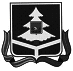 "17" августа 2021 годаРЕШЕНИЕ № 42/13Об утверждении результатов жеребьёвок по распределению между зарегистрированными кандидатами, выдвинутыми по одномандатным избирательным округам (Климовский одномандатный избирательный округ №26), безвозмездной печатной площади, и определению дат публикации предвыборных агитационных материалов в региональных государственных периодических печатных изданиях, распространяемых в пределах территории одномандатного избирательного - Климовский одномандатный избирательный округ №26, при проведении дополнительных выборов депутатов Брянской областной Думы седьмого созыва по одномандатным избирательным округам (Климовский одномандатный избирательный округ №26) в региональном государственном периодическом печатном издании ГБУ «Редакция газеты «Знамя»В соответствии со статьей 36 Закона Брянской области от 23 января 2008 года № 4-З «О выборах депутатов Брянской областной Думы», Порядка проведения жеребьевки по распределению печатной площади в региональных государственных периодических печатных изданиях между зарегистрированными кандидатами, избирательными объединениями, выдвинувшими зарегистрированные единые списки кандидатов, для  проведения предвыборной агитации при проведении выборов депутатов Брянской областной Думы седьмого созыва, утвержденного постановлением Избирательной комиссии Брянской области от 05 июля 2019 г. № 105/994-6 (с изменениями от 06 августа 2021 года № 191/1840-6), территориальная избирательная комиссия Злынковского района РЕШИЛА:1. Утвердить Протоколы жеребьевок по распределению между зарегистрированными кандидатами, выдвинутыми по одномандатным избирательным округам (Климовский одномандатный избирательный округ №26), безвозмездной печатной площади, и определению дат публикации предвыборных агитационных материалов в региональных государственных периодических печатных изданиях, распространяемых в пределах территории одномандатного избирательного - Климовский одномандатный избирательный округ №26, при проведении дополнительных выборов депутатов Брянской областной Думы седьмого созыва по одномандатным избирательным округам (Климовский одномандатный избирательный округ №26) в региональном государственном периодическом печатном издании ГБУ «Редакция газеты «Знамя» (приложение).2. Опубликовать информацию о датах публикации предвыборных агитационных материалов в региональном государственном периодическом печатном издании ГБУ «Редакция газеты «Знамя», разместить на информационном стенде территориальной избирательной комиссии Злынковского района, информационной странице ТИК Злынковского района Брянской области в информационно-телекоммуникационной сети «Интернет» и направить в Избирательную комиссию Брянской области.3. Контроль за исполнением настоящего решения оставляю за собой.Председатель территориальнойизбирательной комиссии 							А.Н. ПогреевСекретарь территориальнойизбирательной комиссии 							А.М. Воронинтерриториальная избирательная комиссияЗЛЫНКОВСКОГО РАЙОНА . Злынка, Брянской обл., площадь Свободы, тел. (48358) 2-25-72